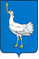 Российская ФедерацияСамарская областьМУНИЦИПАЛЬНОЕ УЧРЕЖДЕНИЕАДМИНИСТРАЦИЯсельского поселенияМОКШАмуниципального районаБольшеглушицкийсамарской областиПостановлениеот 01 июля 2022 г. № 47    Об утверждении Порядка определения платы за использование земельных участков, находящихся в собственности сельского поселения Мокша муниципального района Большеглушицкий Самарской области, для возведения гражданами гаражей, являющихся некапитальными сооружениями, без предоставления земельных участков и установления сервитута, публичного сервитутаРуководствуясь Земельным кодексом Российской Федерации, Федеральным законом от 06.10.2003 № 131-ФЗ «Об общих принципах организации местного самоуправления в Российской Федерации», Постановлением Правительства Самарской области от 31.08.2021 № 642 «Об утверждении порядка и условий использования земель или земельных участков, находящихся в государственной или муниципальной собственности, для возведения гражданами гаражей, являющихся некапитальными сооружениями, либо размещения стоянок технических или других средств передвижения инвалидов вблизи их места жительства без предоставления земельных участков и установления сервитута, публичного сервитута, Порядка определения платы за использование земельных участков, находящихся в собственности Самарской области, земель или земельных участков, государственная собственность на которые не разграничена, для возведения гражданами гаражей, являющихся некапитальными сооружениями, без предоставления земельных участков и установления сервитута, публичного сервитута», Уставом сельского поселения Мокша муниципального района Большеглушицкий Самарской области, Администрация сельского поселения Мокша муниципального района Большеглушицкий Самарской областиПОСТАНОВЛЯЕТ:1. Утвердить прилагаемый Порядок определения платы за использование земельных участков, находящихся в собственности сельского поселения Мокша муниципального района Большеглушицкий Самарской области, для возведения гражданами гаражей, являющихся некапитальными сооружениями, без предоставления земельных участков и установления сервитута, публичного сервитута.2. Опубликовать настоящее постановление в газете «Вести сельского поселения Мокша» и разместить на официальном сайте Администрации сельского поселения Мокша муниципального района Большеглушицкий Самарской области в сети Интернет.3. Настоящее постановление вступает в силу после его официального опубликования. И.о.главы сельского поселения Мокша муниципального районаБольшеглушицкий Самарской области                                                       Н.Н.ПановаПриложениек постановлению Администрации сельского поселения Мокша муниципального района Большеглушицкий Самарской области «Об утверждении Порядка определения платы за использование земельных участков, находящихся в собственности сельского поселения Мокша муниципального района Большеглушицкий Самарской области, для возведения гражданами гаражей, являющихся некапитальными сооружениями, без предоставления земельных участков и установления сервитута,публичного сервитута»от 01 июля 2022 г. № 47Порядокопределения платы за использование земельных участков, находящихся в собственности сельского поселения Мокша муниципального района Большеглушицкий Самарской области, для возведения гражданами гаражей, являющихся некапитальными сооружениями, без предоставления земельных участков и установления сервитута, публичного сервитута(далее – Порядок)1. Настоящий Порядок устанавливает общие правила определения платы за использование земельных участков, находящихся в собственности сельского поселения Мокша муниципального района Большеглушицкий Самарской области, для возведения гражданами (за исключением инвалидов) гаражей, являющихся некапитальными сооружениями, без предоставления земельных участков и установления сервитута, публичного сервитута (далее - земельные участки).2. Плата за использование земельных участков устанавливается по результатам аукционов на право заключения договоров на возведение гаражей, являющихся некапитальными сооружениями.3. Начальный размер платы по договору на возведение гаража, являющегося некапитальным сооружением, заключаемому по результатам аукциона, определяется по формулеНРП = КСзу x 1,5%,где НРП - начальный размер платы в рублях;КСзу - кадастровая стоимость земельного участка.Кадастровая стоимость земельного участка в рублях, установленная постановлением Правительства Самарской области об утверждении результатов определения кадастровой стоимости земельных участков, применяется в расчетном году.В случае возведения гаража на земельном участке, не учтенном в государственном кадастре недвижимости, начальный размер платы по договору на возведение гаража, являющегося некапитальным сооружением, заключаемому по результатам аукциона, определяется по формулеНРП = КСзуср x S x 1,5%,где НРП - начальный размер платы в рублях;КСзуср - средний уровень кадастровой стоимости земельных участков в составе земель населенных пунктов в Самарской области, установленный постановлением Правительства Самарской области об утверждении результатов определения кадастровой стоимости земельных участков, для земель кадастрового квартала, на территории которого находится место расположения объекта, в рублях за один квадратный метр земли по виду разрешенного использования "гаражи индивидуальные (7.20)";S - площадь места расположения объекта согласно схеме размещения гаражей, являющихся некапитальными сооружениями.В случае отсутствия утвержденного среднего уровня кадастровой стоимости земельных участков для земель кадастрового квартала, на территории которого находится место расположения объекта, применяется средний уровень кадастровой стоимости земельных участков в составе земель населенных пунктов в Самарской области, установленный постановлением Правительства Самарской области об утверждении результатов определения кадастровой стоимости земельных участков, для земель муниципальных образований, на территории которых находится место расположения объекта, за один квадратный метр земли по виду разрешенного использования "гаражи индивидуальные (7.20)".4. Начальный размер платы по договору на возведение гаража, являющегося некапитальным сооружением, определяется из расчета применения за год использования.5. В случае заключения договора на возведение гаража, являющегося некапитальным сооружением, на новый срок в соответствии с пунктом 50 порядка и условий использования земель или земельных участков, находящихся в государственной или муниципальной собственности, для возведения гражданами гаражей, являющихся некапитальными сооружениями, либо размещения стоянок технических или других средств передвижения инвалидов вблизи их места жительства без предоставления земельных участков и установления сервитута, публичного сервитута, утвержденных постановлением Правительства Самарской области, плата по такому договору определяется в размере, равном плате по договору на возведение гаража, являющегося некапитальным сооружением, заключенному ранее с заявителем - стороной договора, но не менее начального размера платы по договору на возведение гаража, являющегося некапитальным сооружением, определяемого в соответствии с пунктом 3 настоящего Порядка.